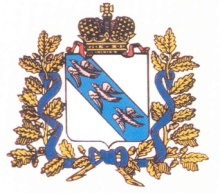 АДМИНИСТРАЦИЯ КУРСКОЙ ОБЛАСТИАрхивное управление Курской области ПРИКАЗ« 1 »    февраля     2010 г.	                                                         № 01-04/09г.Курск Об утверждении Порядка представления гражданами, претендующими на замещение должностей государственной гражданской службы Курской области в архивном управлении Курской области, государственными гражданскими служащими Курской области, замещающими должности государственной гражданской службы Курской области в архивном управлении Курской области, сведений о полученных ими доходах, об имуществе, принадлежащем им на праве собственности, и об их обязательствах имущественного характера, а также сведений о доходах супруги (супруга) и несовершеннолетних детей, об имуществе, принадлежащем им на праве собственности, и об их обязательствах имущественного характера(в редакции приказов начальника архивуправленияот 06.02.2013 № 01-06/08, от 10.10.2014 № 01-06/53а, от 27.05.2015 № 01-06/56, от 19.11.2015 № 01-06/112, от 08.12.2017 № 01-04/82, от 12.10.2018 № 01-03/67а, от 16.01.2019 № 01-03/04, от 15.01.2020 №01-03/02)В соответствии с Федеральным законом от 25.12.2008 № 273-ФЗ «О противодействии коррупции», Законом Курской области от 18.06.2014 № 42-ЗКО «О государственной гражданской службе Курской области», Законом Курской области от 11.11.2008 № 85-ЗКО «О противодействии коррупции в Курской области» (с последующими изменениями и дополнениями), постановлением Губернатора Курской области от 18.09.2009 № 312 «О представлении гражданами, претендующими на замещение должностей государственной гражданской службы Курской области, и государственными гражданскими служащими Курской области сведений о доходах, об имуществе и обязательствах имущественного характера» (с последующими изменениями и дополнениями) ПРИКАЗЫВАЮ:1. Утвердить прилагаемый Порядок представления гражданами, претендующими на замещение должностей государственной гражданской службы Курской области в архивном управлении Курской области, государственными гражданскими служащими Курской области, замещающими должности государственной гражданской службы Курской области в архивном управлении Курской области (далее – архивуправление) сведений о полученных ими доходах, об имуществе, принадлежащем им на праве собственности, и об их обязательствах имущественного характера, а также сведений о доходах супруги (супруга) и несовершеннолетних детей, об имуществе, принадлежащем им на праве собственности, и об их обязательствах имущественного характера (далее – сведения о доходах, об имуществе и обязательствах имущественного характера).2. Руководителям структурных подразделений архивуправления, имеющим в подчинении государственных гражданских служащих Курской области:взять под личный контроль соблюдение подчиненными государственными гражданскими служащими Курской области, замещающими должности государственной гражданской службы Курской области в архивном управлении Курской области (далее – государственный служащий), утвержденного настоящим приказом Порядка;обеспечить контроль за своевременным представлением подчиненными государственными  служащими сведений о доходах, об имуществе и обязательствах имущественного характера, а также сведений о доходах, об имуществе и обязательствах имущественного характера супруги (супруга) и несовершеннолетних детей в отдел кадровой, правовой, мобилизационной работы и секретного делопроизводства архивного управления Курской области.3. Заместителю начальника архивного управления Курской области – начальнику отдела по организации деятельности государственных, муниципальных архивов Курской области и государственному контролю в сфере архивного дела Л.Б.Кармановой обеспечить деятельность комиссии по соблюдении требований к служебному поведению государственных гражданских служащих Курской области и урегулированию конфликта интересов в архивном управлении Курской области.4. Начальнику отдела кадровой, правовой, мобилизационной работы и секретного делопроизводства архивного управления Курской области архивного управления Курской области Е.А.Анышевой:- обеспечить доведение настоящего приказа до государственных служащих под роспись;- принимать меры, исключающие доступ посторонних лиц к сведениям о доходах, об имуществе и обязательствах имущественного характера государственного служащего, а также сведений о доходах, об имуществе и обязательствах имущественного характера супруги (супруга) и несовершеннолетних детей;- докладывать о фактах непредставления или представления заведомо ложных сведений о доходах, об имуществе и обязательствах имущественного характера при поступлении на государственную гражданскую службу, а также о фактах непредставления государственными служащими сведений о своих доходах, об имуществе и обязательствах имущественного характера и аналогичных сведений в отношении членов своей семьи, либо представления ими заведомо недостоверных или неполных сведений.5. Контроль за исполнением настоящего приказа оставляю за собой.Начальник архивногоуправления                                                                                         В.Л.БогдановПОРЯДОКпредставления гражданами, претендующими на замещение должностей государственной гражданской службы Курской области в архивном управлении Курской области, государственными гражданскими служащими Курской области, замещающими должности государственной гражданской службы Курской области в архивном управлении Курской области сведений о полученных ими доходах, об имуществе, принадлежащем им на праве собственности, и об их обязательствах имущественного характера, а также сведений о доходах супруги (супруга) и несовершеннолетних детей, об имуществе, принадлежащем им на праве собственности, и об их обязательствах имущественного характера1. Настоящий Порядок  разработан в соответствии с Федеральным законом от 25.12.2008 № 273-ФЗ "О противодействии коррупции", Законом Курской области от 18.06.2014 № 42-ЗКО "О государственной гражданской службе Курской области",  Законом Курской области от 11.11.2008 № 85-ЗКО "О противодействии коррупции в Курской области", постановлением Губернатора Курской области от 18.09.2009 № 312 "О представлении гражданами, претендующими на замещение должностей государственной гражданской  службы Курской области, и  государственными гражданскими служащими Курской области сведений о доходах, об имуществе и обязательствах имущественного характера".2. Настоящий Порядок устанавливает процедуру представления гражданами, претендующими на замещение должностей  государственной гражданской службы Курской области в архивном управлении Курской области (далее – должности государственной службы), и государственными гражданскими служащими Курской области, замещающими должности государственной гражданской службы Курской области в архивном управлении Курской области (далее – архивуправление), сведений о полученных ими доходах, об имуществе, принадлежащем им на праве собственности, и об их обязательствах имущественного характера, а также сведений о доходах супруги (супруга) и несовершеннолетних детей, об имуществе, принадлежащем им на праве собственности, и об их обязательствах имущественного характера (далее – сведения о доходах, об имуществе и обязательствах имущественного характера).3. Обязанность представлять сведения о доходах, об имуществе и обязательствах имущественного характера в соответствии с федеральными законами, законами Курской области возлагается:а) на гражданина, претендующего на замещение должности государственной службы (далее - гражданин);б) на государственного гражданского служащего Курской области, замещавшего по состоянию на 31 декабря отчетного года должность государственной службы, предусмотренную перечнем должностей, утвержденным постановлением Губернатора Курской области от 26.08.2009 № 287 (далее - государственный служащий);в) на государственного гражданского служащего Курской области, замещавшего должность государственной службы, не предусмотренную перечнем должностей, утвержденным постановлением Губернатора Курской области от 26.08.2009 № 287, и претендующего на замещение должности государственной службы, предусмотренной этим перечнем (далее - кандидат на должность, предусмотренную перечнем).4. Сведения о доходах, об имуществе и обязательствах имущественного характера представляются по форме справки, утвержденной Указом Президента Российской Федерации от  23 июня 2014 года № 460":а) гражданами - при поступлении на государственную гражданскую службу;а.1) кандидатами на должности, предусмотренные перечнем, - при назначении на должности государственной службы, предусмотренные перечнем должностей, утвержденным постановлением Губернатора Курской области от 26.08.2009 № 287;б) государственными служащими, замещающими должности  государственной службы, предусмотренные перечнем должностей, утвержденным  постановлением  Губернатора  Курской области от 26.08.2009 № 287, - ежегодно, не позднее 30 апреля года, следующего за отчетным.Сведения о доходах, об имуществе и обязательствах имущественного характера, представляются  с использованием специального программного обеспечения  «Справки БК», в порядке, установленном нормативными правовыми актами Российской Федерации.5. Гражданин при назначении на должность  государственной гражданской службы представляет:а) сведения о своих доходах, полученных от всех источников (включая доходы по прежнему месту работы или месту замещения выборной должности, пенсии, пособия, иные выплаты) за календарный год, предшествующий году подачи документов для замещения должности государственной службы, а также сведения об имуществе, принадлежащем ему на праве собственности, и о своих обязательствах имущественного характера по состоянию на первое число месяца, предшествующего месяцу подачи документов для замещения должности  государственной службы (на отчетную дату);б) сведения о доходах супруги (супруга) и несовершеннолетних детей, полученных от всех источников (включая заработную плату, пенсии, пособия, иные выплаты) за календарный год, предшествующий году подачи гражданином документов для замещения должности  государственной службы в архивуправлении, а также сведения об имуществе, принадлежащем им на праве собственности, и об их обязательствах имущественного характера по состоянию на первое число месяца, предшествующего месяцу подачи документов для замещения должности  государственной гражданской службы (на отчетную дату).5.1. Кандидат на должность, предусмотренную перечнем, представляет сведения о доходах, об имуществе и обязательствах имущественного характера в соответствии с пунктом 5 настоящего Порядка.6. Государственный служащий представляет ежегодно:а) сведения о своих доходах, полученных за отчетный период (с 1 января по 31 декабря) от всех источников (включая денежное содержание, пенсии, пособия, иные выплаты), а также сведения об имуществе, принадлежащем ему на праве собственности, и о своих обязательствах имущественного характера по состоянию на конец отчетного периода;б) сведения о доходах супруги (супруга) и несовершеннолетних детей, полученных за отчетный период (с 1 января по 31 декабря) от всех источников (включая заработную плату, пенсии, пособия, иные выплаты), а также сведения об имуществе, принадлежащем им на праве собственности, и об их обязательствах имущественного характера по состоянию на конец отчетного периода.7. Утратил силу.7.1. Сведения о доходах, об имуществе и обязательствах имущественного характера представляются соответственно в комитет Администрации Курской области по профилактике коррупционных и иных правонарушений либо в отдел кадровой, правовой, мобилизационной работы и секретного делопроизводства архивного управления Курской области (далее – отдел).В целях обработки сведений о доходах, об имуществе и обязательствах имущественного характера, проведения их анализа в рамках федеральной государственной информационной системы «Единая информационная система управления кадровым составом государственной гражданской службы Российской Федерации» справки о доходах, об имуществе и обязательствах имущественного характера представляются в указанные комитет и отдел на бумажном носителе с приложением внешнего носителя электронной информации (компакт-диск (CD, DVD), флеш - накопитель USB или внешний жесткий диск), на котором содержится файл с электронным образом указанной справки в формате XSB.8. В случае если гражданин или  государственный служащий обнаружили, что в представленных ими сведениях о доходах, об имуществе и обязательствах имущественного характера не отражены или не полностью отражены какие-либо сведения либо имеются ошибки, они вправе представить уточненные сведения в порядке, установленном настоящим Порядком.Гражданин может представить уточненные сведения в течение одного месяца со дня представления сведений в соответствии с подпунктом «а» пункта 4 настоящего Порядка. Кандидат на должность, предусмотренную перечнем, может представить уточненные сведения в течение одного месяца со дня представления сведений в соответствии с подпунктом «а.1» пункта 4 настоящего Порядка. Государственный служащий может представить уточненные сведения в течение одного месяца после окончания срока, указанного в подпункте «б» пункта 4 настоящего Порядка.Уточненные сведения, представленные гражданами и государственными служащими, указанными в абзаце втором пункта 7.1 настоящего Порядка, направляются отделом в комитет Администрации Курской области по профилактике коррупционных и иных правонарушений в течение пяти дней после их представления в отдел.9. В случае не представления по объективным причинам  государственным служащим сведений о доходах, об имуществе и обязательствах имущественного характера супруги (супруга) и несовершеннолетних детей данный факт подлежит рассмотрению на  соответствующей комиссии по соблюдению требований к служебному поведению государственных гражданских служащих Курской области  и урегулированию конфликта интересов.10. Проверка достоверности и полноты сведений о доходах, об имуществе и обязательствах имущественного характера, представленных в соответствии с настоящим Порядком гражданином и государственным служащим, осуществляется  в соответствии с законодательством  Российской Федерации, постановлением Губернатора Курской области от 14.12.2009 № 400. 11. Сведения о доходах, об имуществе и обязательствах имущественного характера, представляемые в соответствии с настоящим Порядком гражданином и  государственным служащим, являются сведениями конфиденциального характера, если федеральным законом они не отнесены к сведениям, составляющим государственную тайну.Эти сведения представляются руководителю архивуправления, другим должностным лицам архивуправления,   наделенным полномочиями назначать на должность и освобождать от должности государственных гражданских служащих, а также иным должностным лицам в случаях, предусмотренных федеральными и региональными законами.12. Сведения о доходах, об имуществе и обязательствах имущественного характера государственного служащего, его супруги (супруга) и несовершеннолетних детей размещаются в информационно-телекоммуникационной сети «Интернет» на официальных сайтах Администрации Курской области и  архивного управления Курской области, а в случае отсутствия этих сведений на официальных сайтах - предоставляются средствам массовой информации для опубликования по их запросам.13. Государственные служащие, в должностные обязанности которых входит работа со сведениями о доходах, об имуществе и обязательствах имущественного характера, виновные в их разглашении или использовании в целях, не предусмотренных законодательством Российской Федерации, несут ответственность в соответствии с законодательством Российской Федерации.14. Сведения о доходах, об имуществе и обязательствах имущественного характера, представленные в соответствии с настоящим Порядком гражданином или кандидатом на должность, предусмотренную перечнем, а также представляемые государственным служащим ежегодно, и информация о результатах проверки достоверности и полноты этих сведений приобщаются к личному делу государственного служащего. В случае, если гражданин или кандидат на должность, предусмотренную перечнем, представившие в комитет Администрации Курской области по профилактике коррупционных и иных правонарушений либо в отдел справки о своих доходах, об имуществе и обязательствах имущественного характера, а также справки о доходах, об имуществе и обязательствах имущественного характера своих супруги (супруга) и несовершеннолетних детей, не были назначены на должность государственной службы, такие справки возвращаются указанным лицам по их письменному заявлению вместе с другими документами. 15. В случае непредставления или представления заведомо ложных сведений о доходах, об имуществе и обязательствах имущественного характера гражданин не может быть назначен на должность  государственной службы, а государственный служащий освобождается от должности государственной службы или подвергается иным видам дисциплинарной ответственности в соответствии с законодательством Российской Федерации.УТВЕРЖДЕНприказом начальника архивного управления Курской области		       от «1» февраля 2010 г. № 01-04/09(в редакции приказов начальника архивуправления от 06.02.2013 № 01-06/08, от 10.10.2014 № 01-06/53а, от 27.05.2015 № 01-06/56, от 19.11.2015 № 01-06/112, от 08.12.2017 № 01-04/82, от 12.10.2018 № 01-03/67а, от 16.01.2019 № 01-03/04, от 15.01.2020 № 01-03/02)